Section three: History ProjectOption A: Ireland's Road to Independence You will choose from one of the following list of events in Ireland's road to gaining independence. Feel free to choose more than one topic if you wish. Events: The 1916 Rising The War of Independence The Irish Civil WarSome helpful websites for research of projects listed in option A include: https://www.scoilnet.ie/primary/theme-pages/history/easter-rising-1916/http://www.askaboutireland.ie/learning-zone/primary-students/subjects/history/history-the-full-story/ireland-the-early-20th-ce/the-war-of-independence/https://kids.kiddle.co/Easter_Risinghttp://www.historyvault.ie/irish-war-of-independence-1919-1921https://www.scoilnet.ie/go-to-post-primary/history/decade-of-centenaries/the-war-of-independence/https://www.folensonline.ie/home/library/programmes/unlockingsese-6thclass/ebook/    Option B: Choose your own topic for a history project (One that you haven’t done before!) Once you have chosen the topic you would like to research consider the following for your research. Key people involved (e.g. Leaders of the 1916 Rising etc.) Key dates involved (e.g. The Solohead Beg Ambush, 21st January 1919) Who was involved? (e.g. Pro Treaty vs Anti Treaty)Number of people involved (e.g. Number of fatalities) Results of the actions taken (e.g. Leaders of the 1916 Rising executed) You can complete your project on a PowerPoint presentation. There must be a minimum of 10 slides in your PowerPoint presentation and a maximum of 25 slides. Feel free to link any helpful videos or audio into your PowerPoint. Due Date: Friday, 8th May Section One - Daily Work (Please remember to keep up your reading everyday)Section One - Daily Work (Please remember to keep up your reading everyday)Tuesday 05.05.2020New Wave Maths – Monday & Monday problem    Busy at Maths pg. 116 Fractions/decimals/percentages Puzzles 1,2,3. Starlight read pg. 164- 166 Answer the questions in your copy.  Pg. 167  Section A choose 3.  p 167 Section B choose 3. And section C vocabulary. See online resources for listening and oral language here: https://content.folensonline.ie/programmes/Starlight/6th_class/resources/activities/SL_06_ACT_CH14_001/index.html Recite Poem -In Flanders fields from memory and record onto seesaw. New Wave English Day 100Word of the Day: encountered (Write out definition and put it into a sentence)https://kids.wordsmyth.net/we/Léigh sa bhaile lth. 108 Léigh & freagair na 5 ceisteanna i do chóipleabhar. Read and answer the questions in your copy.Dialann: scríobh 5/6 abairtí, úsaid an aimsir caite agus an aimsir fháistineach. Write 5/6 sentences using past and future tenses.Wednesday 06.052020New Wave Maths – Wednesday & Wednesday problemBusy at Maths pg. 117 q1 and 2 and use Calculator for 3 and 4. http://data.cjfallon.ie/resources/20714/BAM6_Tutorial_069/lessons/BAM6_Tutorial_069/index.htmlStarlight reread pg. 164-, p 1166  Section D, p 1568 Section E Grammar proofreading and write paragraph to complete. New Wave English Day 101Word of the Day: rendition  (Write out definition and put it into a sentence)https://kids.wordsmyth.net/we/Léigh sa bhaile lth. 109 An Samhradh  Léigh & freagair na ceisteanna i do chóipleabhar. Tarraing pictiur de na blathanna an tsamhraidh agus cur e ar See Saw. Read and answer the questions in your copy. Draw the Summer Flowers from this. Dialann: scríobh 5/6 abairtí, úsaid an aimsir caite agus an aimsir fháistineach. Write 5/6 sentences using past and future tenses.Thursday07.052020New Wave Maths –  Thursday & Thursday problemBusy at Maths pg. 118  Read examples A and B. Ques 1-4  Percentage Increases and Decreases. http://data.cjfallon.ie/resources/20714/BAM6_Tutorial_070/lessons/BAM6_Tutorial_070/index.html       http://data.cjfallon.ie/resources/20714/BAM6_Tutorial_071/lessons/BAM6_Tutorial_071/index.html      3. Starlight pg. 169 Section F Writing skills and written paragraph. 4. New Wave English Day 1025. Word of the Day: rejcection (Write out definition and put it into a sentence)https://kids.wordsmyth.net/we/6. Léigh sa bhaile Lth.110 Turas Scoile Léigh &  freagair na ceisteanna i do chóipleabhar.Read and answer the questions in your copy.7. Dialann: scríobh 5/6 abairtí, úsaid an aimsir caite agus an aimsir fháistineach. Write 5/6 sentences using past and future tenses.Friday 08.05.2020New Wave Maths – Friday and Friday Review. Busy at Maths pg. 119 Ques 1-4 and Question 5 tick True or False based on graph. Percentages check up. Starlight pg. 169  Section G Writing Historical fiction. Research a Historical event and find out how people lived, spoke and dressed at that time. Chose from 1. Gladiators in the Colosseum, The Famine, an event in the second world war or Stone age people hunting an animal. Use the tips on planning your story to create a story that is exciting, with good atmosphere and believable characters. New Wave English Day 103Word of the Day: knowledgeable (Write out definition and put it into a sentence)https://kids.wordsmyth.net/we/Léigh sa bhaile Lth. 112 Léigh an dan agus foghlaim. Teigh amach sa ghairdin agus faigh noinini! Read and learn the poem. Record yourself reading it aloud on Seesaw. Dialann: scríobh 5/6 abairtí, úsaid an aimsir caite agus an aimsir fháistineach. Write 5/6 sentences using past and future tenses.Links for correctionshttps://www.prim-ed.ie/contentfiles/41636_NWMM_TM_6th_Class.pdf New Wave Maths 6th classhttps://www.prim-ed.ie/contentfiles/41650_NWEIP_TG_6th_Class.pdf New Wave English 6th classSection Two – Menu of ActivitiesSection Two – Menu of ActivitiesSection Two – Menu of ActivitiesSection Two – Menu of ActivitiesSection Two – Menu of ActivitiesLanguageNumeracy   Be creative! Help at homeMiscellaneous!Visit the Roald Dahl museum and story centre. Record yourself on a device reading some of your favourite story. http://www.roalddahl.com/museum/visit/virtual-museum-tourListen to stories being read https://www.roalddahl.com/roalddahl.com/things-to-do-indoors/video-stanley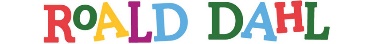 https://nrich.maths.org/6499Try playing an online version of the countdown game, using 6 cards and the four operations to reach the target number.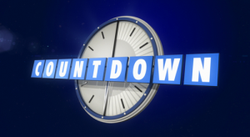 Collect some stones and using any markers or paints, decorate them with positive phrases : smile, Be kind, stay happy etc. and pictures Display your ‘positivity Rocks’  around your home or area where you live  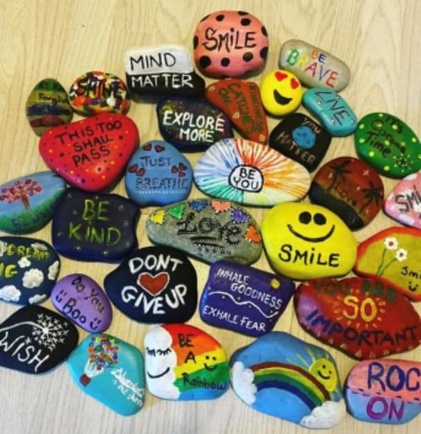 Make a smoothie or fruit salad if you have some fruit at home. Banana, berries, yoghurt and juice. Caution: ask an adult for help when using a knife or blender. 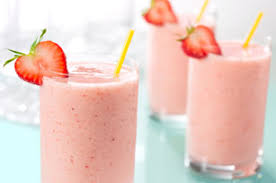 Go on a virtual tour of the 7 wonders of the world https://www.scoilnet.ie/search/resource/entity/show/Lre/10915/   Click on virtual tours then check out The Colloseum, Machu Pichu, Rio De Janeiro, Petra, The Taj Mahal, The Great Wall.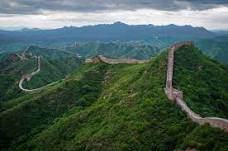 Visit the Roald Dahl museum and story centre. Record yourself on a device reading some of your favourite story. http://www.roalddahl.com/museum/visit/virtual-museum-tourListen to stories being read https://www.roalddahl.com/roalddahl.com/things-to-do-indoors/video-stanleyhttps://nrich.maths.org/6499Try playing an online version of the countdown game, using 6 cards and the four operations to reach the target number.Pressed flower Art Flowers are growing everywhere now and you could make a card for someone special with them. Collect some flowers and stems and flatten them under a heavy book. Leave them to dry for a day or so, then gently peel them off the pages and glue them to a blank card, Draw a Tiger with Don Conroyhttps://www.youtube.com/watch?v=k1YV_Y6dQUkRule for the month of May is Taking Responsibility for our environment and for our Actions too! Take the recycling rubbish out to the recycling bin. Wash and dry the dishes after meals and sweep up the floor in your house using a dustpan and brush.  https://learning.gaa.ie/gogamesskillchallenges Try some GAA  challenges with a ball or hurl. Make a Time capsule- a container that holds present day items such as photos, letters, newspaper headlines. Usually a tine capsule is hidden away for a number of years and in the future you can open it and see how life has changed since it was made.Write a letter to put into it to your 21 year old self. Choose a container and decorate the outside before filling it and hiding it away.A mental exercise for you:T-shirts are put into packs of four. A box contains 16 packs. How many boxes will be made from 704 t-shirts.Pressed flower Art Flowers are growing everywhere now and you could make a card for someone special with them. Collect some flowers and stems and flatten them under a heavy book. Leave them to dry for a day or so, then gently peel them off the pages and glue them to a blank card, Draw a Tiger with Don Conroyhttps://www.youtube.com/watch?v=k1YV_Y6dQUkRule for the month of May is Taking Responsibility for our environment and for our Actions too! Take the recycling rubbish out to the recycling bin. Wash and dry the dishes after meals and sweep up the floor in your house using a dustpan and brush.  Exercises -Count from 10 – 1X 10 star jumpsX9 reach high to the sky and touch toesX 8 sit ups   X 7 squats X 6 air punchesX 5very high jumpsX 4 sit ups   X 3 lunges X 2 press ups x 1 good stretch on each arm and leg. Positive Emotions – write one sentence about what makes you feel calm, happy, grateful, amazed and interested. Explain in as much detail and draw a picture to illustrate  talk to your family about them.https://www.transum.org/Maths/Puzzles/Hexagram/   These are like magic squares where all columns have to have the same total, but are shaped like a hexagon. Construct a Marble run from Lego or from recyclable materials. If you don’t have marbles use a small ball and set up a maze for it to go through. 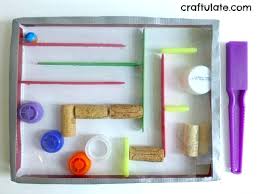 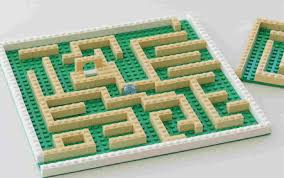 Sort out the dry laundry, fold it and put it away.Exercises -Count from 10 – 1X 10 star jumpsX9 reach high to the sky and touch toesX 8 sit ups   X 7 squats X 6 air punchesX 5very high jumpsX 4 sit ups   X 3 lunges X 2 press ups x 1 good stretch on each arm and leg. Gaeilge: Spend some time on Cúla4. Have fun through Irish.www.cula4.comhttps://www.transum.org/Maths/Activity/without/Shape puzzles Construct a Marble run from Lego or from recyclable materials. If you don’t have marbles use a small ball and set up a maze for it to go through. Help to keep your younger siblings occupied.  Teach them to play a card game or board game.  Read them a story or listen to www.storylineonline.net with them. Capillary action-Science. Using some cut flowers or pieces of celery and containers of water with a few drops of food colouring. Place the ends of the flowers or celery into the water and observe what happens. For further activities and ideas please see https://padlet.com/catmstokes/ok6zkpyog3inFor further activities and ideas please see https://padlet.com/catmstokes/ok6zkpyog3inFor further activities and ideas please see https://padlet.com/catmstokes/ok6zkpyog3inFor further activities and ideas please see https://padlet.com/catmstokes/ok6zkpyog3inFor further activities and ideas please see https://padlet.com/catmstokes/ok6zkpyog3in